第５回　技術士活用促進・開業支援シンポジウム－技術士業務開拓および開業のためのガイダンス－主催　公益社団法人日本技術士会中部本部 活用促進委員会国家資格、技術士を獲得することにより、どんな夢が描けるのか、技術士を獲得したが仕事はあるのか、どのようにして仕事にありつけるのか、このような素朴な疑問を持っている技術者は非常に多いと思います。　今回の『技術士活用促進・開業支援シンポジウム』は、これから技術士を獲得されようとしている一次試験合格者及び技術士補を獲得している技術者、技術士を獲得し開業しようとしている技術者、そして技術士として開業したが業務開拓のやり方がわからない技術者を対象として、既に技術士として技術士事務所あるいは法人を開設し自立していると考えられる技術士に講演いただき、これらの可視化出来難い部分にフォーカスし、出席者の皆さんに技術士としての現実を踏まえ、夢と希望を伝授するものであります。　多数の皆さんの参加をお願い申し上げます。１．日時　２０２２年１月３０日（日）１３：１０－１６：５５２．場所　オンライン(Zoom開催)３．スケジュール　　　　〇１３：１０－１３：１５　委員長挨拶　　日本技術士会　中部本部長・活性促進委員会委員長　平田 賢太郎　技術士（化学）　　　　　　〇１３：１５－１４：１０「早期退職を決意してから今まで」　　　 　　　　　　　〇１４：１０－１４：２０　質疑・応答　　　　　　　　　　　　　　　　　　　〇１４：２０－１５：１５　「ニーズを理解し対応して広げてきたコンサルタント活動」    　〇１５：１５－１５：２５　質疑・応答　　　　　　　　　　　　　　　　　　　　　〇１５：２５－１５：３５　休憩　　　　　　　　　　　　　　　　　　　　　　　　〇１５：３５－１６：３０　「技術コンサルタント業務獲得の第一歩」　　　　　　　                                              〇１６：３０－１６：４０　質疑・応答　　　　　　　　　　　　　　　　　　　　　〇１６：４０－１６：５５　全体議論　　　　　　　　　　　　　　　　　　　　　　４．参加方法　　　　　　　　参加費用：　会員￥2,000  未会員￥3,000 　　　　　　　　申込み方法　： 申込みは下記の Web フォームからお願いします。（クレジットカード払い又はPayPay払い コンビニ払い）申込み完了により整理券が交付されます。参加方法は整理券を交付された方に、後ほどWeb接続方法等ご案内します。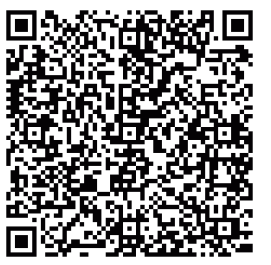 　https://passmarket.yahoo.co.jp/event/show/detail/028a86d7ge221.html右の ＱＲコードからもPassMarketに接続できます。 pass　marketで申し込んでください．問いあわせは t.tsuru@d8.dion.ne.jp    鶴田まで　〆切　　：  令和４年１月２５日（火）　（先着８０名迄）　以上　　　　　　　　　　　　　　　　　　　　　　　　　　　　　　　　　　　　　